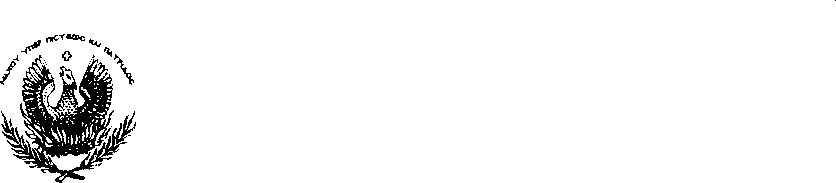 		Αρ. πρωτ.2408		Νάουσα: 19-02-2021                            ΕΙΣΗΓΗΣΗ ΠΡΟΣ ΤΟ ΔΗΜΟΤΙΚΟ ΣΥΜΒΟΥΛΙOΘέμα:  « Λήψη απόφασης ή μη  για  σύνταξη Πρωτοκόλλου  Διοικητικής  Αποβολής  κατά  του κυρίου Δεληγιαννίδη Θεόδωρου του Γεωργίου και της Ελένης  ».                                         -------------------------------- Α.Ο κύριος Δεληγιαννίδης Θεόδωρος του Γεωργίου και της Ελένης, κάτοικος του συνοικισμού Ακρολίμνης της Δημοτικής  Ενότητας Κρύας Βρύσης του Δήμου Πέλλας έχει καταπατήσει αυτογνωμόνος, το απ’ αρίθμ 392 αγροτεμάχιο συνολικού εμβαδού 57.790 τ.μ. που ανήκει κατά κυριότητα στον Δήμο Νάουσας ( κληροδότημα Βαλταδώρου ) που βρίσκεται στην Κτηματική περιοχή της Κοινότητας Ακρολίμνης, το καλλιεργεί από το έτος 2016, και παρά τις επανειλημμένες οχλήσεις , αρνείται να αποχωρήσει από αυτό.    Β.                                                                  1)  Στις διατάξεις του άρθρου 178, παρ 1 & 4, του Δ.Κ.Κ.  (Ν. 3463/06), ορίζονται τα εξής:«1. Οι Δήμοι και οι Κοινότητες οφείλουν να διατηρούν, να προστατεύουν και να διαχειρίζονται την κάθε είδους περιουσία τους με τρόπο επιμελή και αποδοτικό.………….4. Η ακίνητη περιουσία των Δήμων και των Κοινοτήτων προστατεύεται, σύμφωνα με τις διατάξεις της νομοθεσίας, περί προστασίας της ακίνητης περιουσίας του Δημοσίου, όπως κάθε φορά ισχύουν. Επί  διοικητικής αποβολής αποφαίνεται το Δημοτικό Συμβούλιο, ενώ το σχετικό πρωτόκολλο εκδίδει ο  Δήμαρχος».2)   Με το Π.Δ. 31/1968 «Περί προστασίας της περιουσίας των ΟΤΑ», όπως αυτό τροποποιήθηκε με τις  διατάξεις του Ν. 2307/1995, επεκτάθηκε η εφαρμογή του Α.Ν. 1539/1938 «Περί προστασίας των δημοσίων κτημάτων» και  στους  ΟΤΑ. 3) Στο άρθρο 2 του Α.Ν. 263/1968, Τροποποίηση νομοθεσίας περί προστασίας δημοσίων κτημάτων, ορίζονται τα εξής: «Κατά του αυτογνωμόνως επιλαμβανομένου οιουδήποτε δημοσίου κτήματος συντάσσεται παρά του αρμοδίου Οικονομικού Εφόρου Πρωτόκολλον διοικητικής αποβολής,  κοινοποιούμενον  προς  τον  καθ’  ου απευθύνεται».4)   Επιπλέον δε, με την παρ. 12 του άρθρου 1 του Ν. 2307/1995 ορίζεται ότι: «Το πρωτόκολλο διοικητικής  αποβολής που προβλέπεται από τις διατάξεις του άρθρου 2 του Α.Ν. 263/1968, προκειμένου περί δημοτικών  κτημάτων συντάσσεται από το Δήμαρχο  ύστερα από απόφαση  του Δημοτικού Συμβουλίου».Γ.Επομένως, προκειμένου να αποβληθεί ο  κ.  Δεληγιαννίδης Θόδωρος,  ως  αυτογνωμόνως  και  αυθαίρετα  κατέχων Δημοτικό ακίνητο,  και  συγκεκριμένα το με αριθμό 392  αγροτεμάχιο  της του συνοικισμού Ακρολίμνης της Δημοτικής  Ενότητας Κρύας Βρύσης του Δήμου Πέλλας  θα πρέπει  να  αποφασίσει  το  Δημοτικό  Συμβούλιο  προς  τούτο  (και  εν  συνεχεία να συνταχθεί πρωτόκολλο  διοικητικής  αποβολής  από  το  Δήμαρχο).Κατόπιν των ανωτέρω                                              εισηγούμαι:1.   Να  εγκρίνετε τη σύνταξη  Πρωτοκόλλου Διοικητικής Αποβολής από το Δήμαρχο,  κατά   του κυρίου Δεληγιαννίδη Θεόδωρου του Γεωργίου,  ο  οποίος    κατέχει  αυθαίρετα Δημοτικό Ακίνητο και συγκεκριμένα το με αριθμό 392  αγροτεμάχιο  του συνοικισμού Ακρολίμνης της Δημοτικής  Ενότητας Κρύας Βρύσης του Δήμου Πέλλας  συνολικού εμβαδού 57.790 τ.μ. από το έτος 2016.2.     Την έκδοση Πρωτοκόλλου αποζημίωσης αυθαίρετης χρήσης για τον καταλογισμό δαπάνης (το ύψος της θα καθοριστεί από τον ίδιο κατόπιν εισήγησης της Δ/νσης Οικονομικών Υπηρεσιών του Δήμου) κατά του κυρίου Δεληγιαννίδη Θεόδωρου του Γεωργίου  , για το εν λόγω ακίνητο, έως και την ημερομηνία υλοποίησης του πρωτοκόλλου διοικητικής αποβολής κατά του ανωτέρω.                                Ο ΑΝΤΙΔΗΜΑΡΧΟΣ ΔΙΟΙΚΗΤΙΚΩΝ ΚΑΙ                                      ΟΙΚΟΝΟΜΙΚΩΝ ΥΠΗΡΕΣΙΩΝ                                         ΚΑΡΑΓΙΑΝΝΙΔΗΣ ΑΝΤΩΝΙΟΣ